Lesson 8 Assignment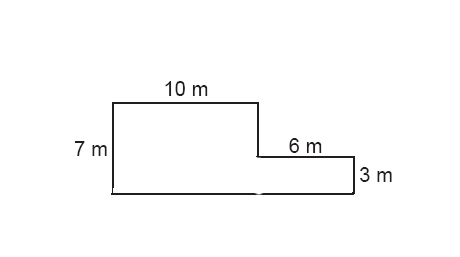 Find the area of each figurea)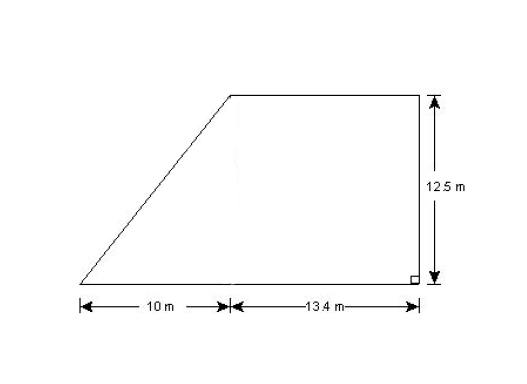 b) 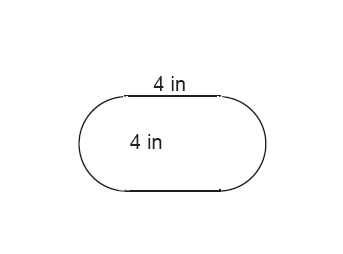 c)  d) 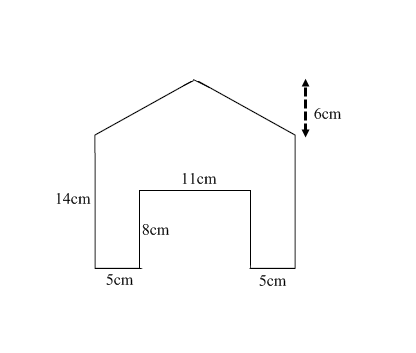 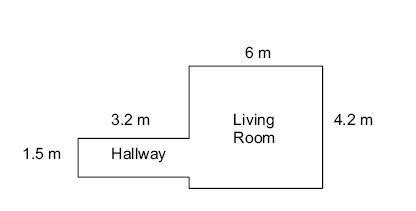 e) 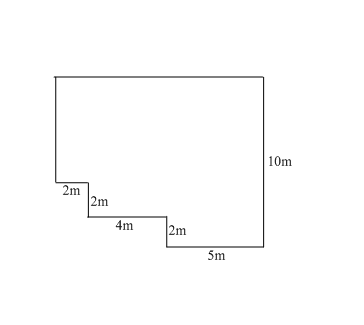 f) Find the area of the shaded area.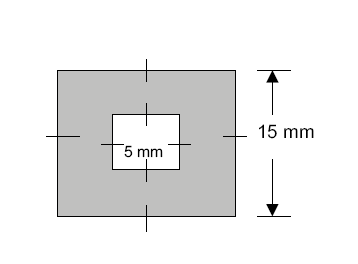 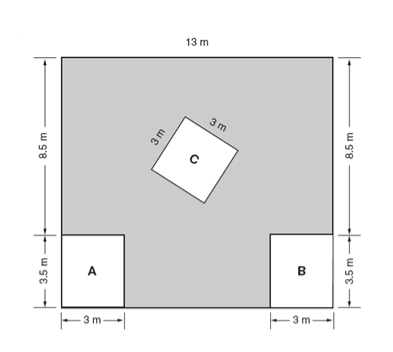 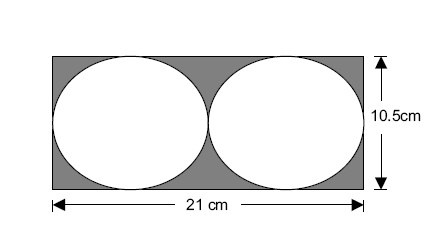 